EDITAL N° 006/2017/DRI/UFLAPROGRAMA MILTON SANTOS DE ACESSO AO ENSINO SUPERIOR- PROMISAESINFORMAÇÕES SOCIOECONÔMICAS E DECLARAÇÃO DE RENDADeclaro, ainda, não exercer qualquer atividade remunerada, exceto aquelas voltadas para fins curriculares e de iniciação científica, sob pena de desligamento do PROMISAES. Declaro serem verdadeiras as informações acima prestadas._________________________                        _________________________________Local e data                                                 Assinatura do aluno (PEC-G)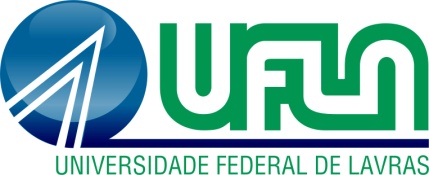 UNIVERSIDADE FEDERAL DE LAVRASDIRETORIA DE RELAÇÕES INTERNACIONAISCaixa Postal 3037 - Lavras - MG - 37200-000(35) 3829 1858dri@dri.ufla.brDADOS PESSOAISDADOS PESSOAISDADOS PESSOAISDADOS PESSOAISNOME:NOME:NOME:NOME:SEXO: (  ) M (  ) FPAÍS DE ORIGEM:PAÍS DE ORIGEM:NACIONALIDADE:ENDEREÇO NO BRASIL:ENDEREÇO NO BRASIL:ENDEREÇO NO BRASIL:ENDEREÇO NO BRASIL:DADOS DOS FAMILIARESDADOS DOS FAMILIARESDADOS DOS FAMILIARESDADOS DOS FAMILIARESNOME PAI:NOME PAI:NOME PAI:NOME PAI:NOME MÃE:NOME MÃE:NOME MÃE:NOME MÃE:NÚMERO DE DEPENDENTES DA FAMÍLIA:NÚMERO DE DEPENDENTES DA FAMÍLIA:NÚMERO DE DEPENDENTES DA FAMÍLIA:NÚMERO DE DEPENDENTES DA FAMÍLIA:ENDEREÇO NO PAÍS DE ORIGEM:ENDEREÇO NO PAÍS DE ORIGEM:ENDEREÇO NO PAÍS DE ORIGEM:ENDEREÇO NO PAÍS DE ORIGEM:MUNICÍPIO:MUNICÍPIO:ESTADO/PROVÍNCIA:ESTADO/PROVÍNCIA:CEP:CEP:TELEFONE:TELEFONE:FONTES DE RENDAFONTES DE RENDAFONTES DE RENDAFONTES DE RENDAFONTE FINACIADORA DECLARADA NA INSCRIÇÃO DO PEC-G:FONTE FINACIADORA DECLARADA NA INSCRIÇÃO DO PEC-G:COM QUE FREQUÊNCIA RECEBE O(S) AUXÍLIO(S)?COM QUE FREQUÊNCIA RECEBE O(S) AUXÍLIO(S)?RECEBE AUXÍLIO/BOLSA DO PAÍS DE ORIGEM? (   )SIM (   )NÃORECEBE AUXÍLIO/BOLSA DO PAÍS DE ORIGEM? (   )SIM (   )NÃOVALORES EM REAIS (auxílio familiar mais auxílio bolsa):R$VALORES EM REAIS (auxílio familiar mais auxílio bolsa):R$RENDA FAMILIAR ANUAL (soma de toda a renda da família no período de 12 meses): R$RENDA FAMILIAR ANUAL (soma de toda a renda da família no período de 12 meses): R$RENDA FAMILIAR PER CAPITA ANUAL (divisão da renda familiar anual pelo número de componentes da família):R$RENDA FAMILIAR PER CAPITA ANUAL (divisão da renda familiar anual pelo número de componentes da família):R$